Pioneer Park – NUTRITION FOR LEARNINGCOOKIE DOUGH SALE!We need your support! We are participating in a cookie dough fundraiser to help fund our Nutrition for Learning! 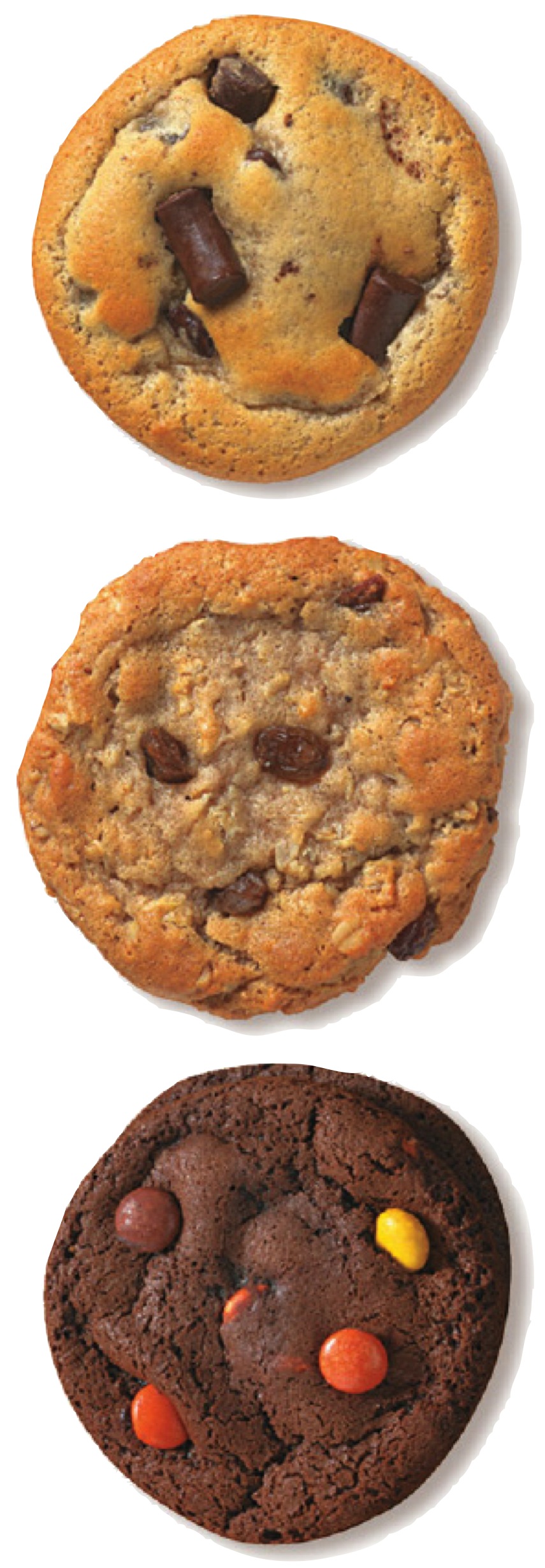 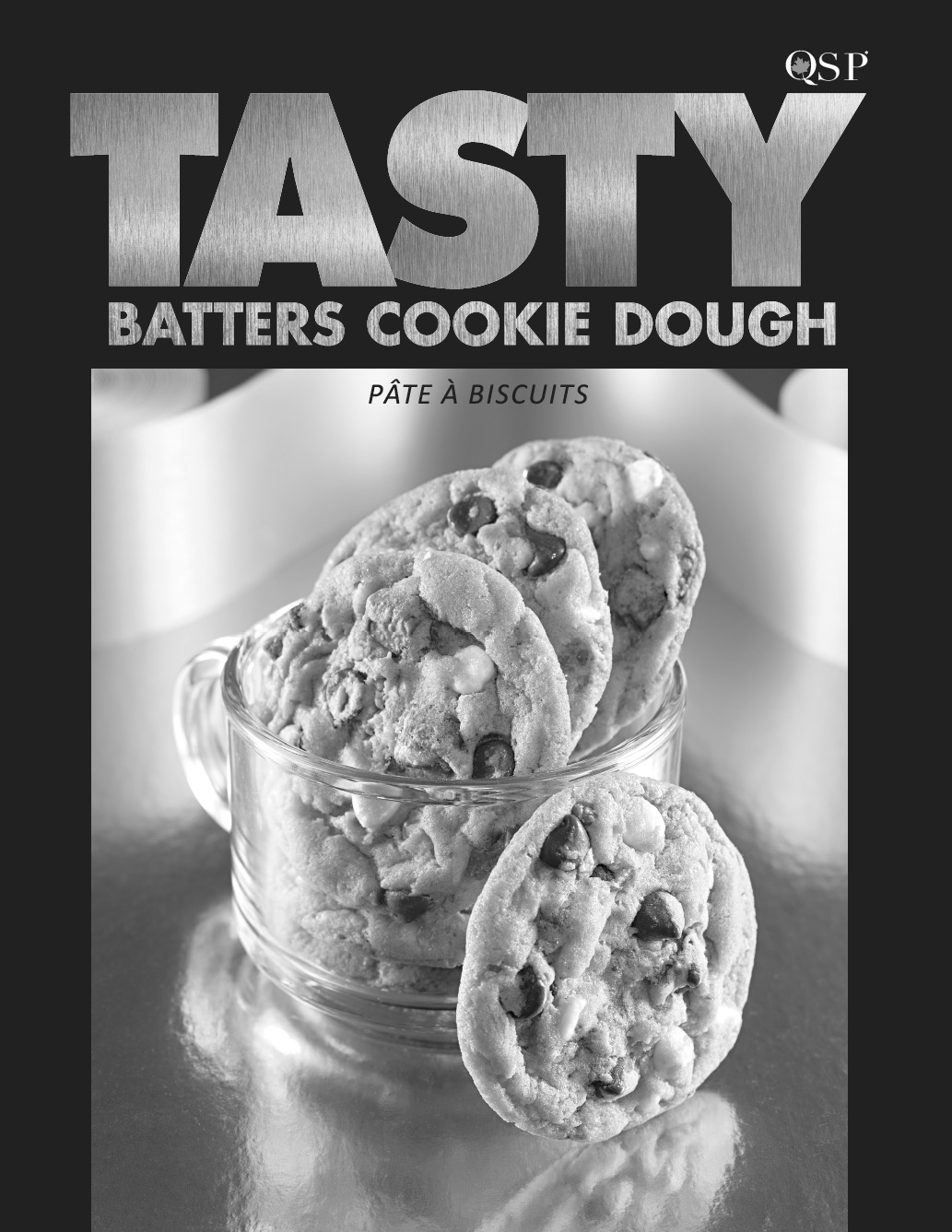 